Digital Technologies project: digital solution Section 1: Explore and DevelopAnalyse and determine a plan for a prototype Gamemaker game that interprets the stimulus for this Unit (see first page) – encouraging users to participate in sport.Complete this task within a maximum of one A3 landscape page.Section 2: Generate and EvaluateGenerate a prototype Gamemaker game that best implements the core game mechanics determined in Section 1. //comment your code, explaining blocks where necessary, as well as refinements made and reccomendations for the future.Evaluate your game in terms of meeting (end user) needs, innovation and sustainability.More detailed assistance can be found in the scaffold issued with this task.Appendix A: QCAA Years 7 and 8 Digital Technologies standard elaborations Given nature of task, information systems has been contextualised to game:This will be marked digitally via the submission platform.Appendix B: Australian Curriculum content descriptionsThis assessment instrument is used to allow students to formally demonstrate the following Australian Curriculum Digital Technologies Years 7 and 8 Content Descriptions:Key:K&U: Knowledge and UnderstandingP&PS: Processes and Production SkillsStimulus: Participation in sport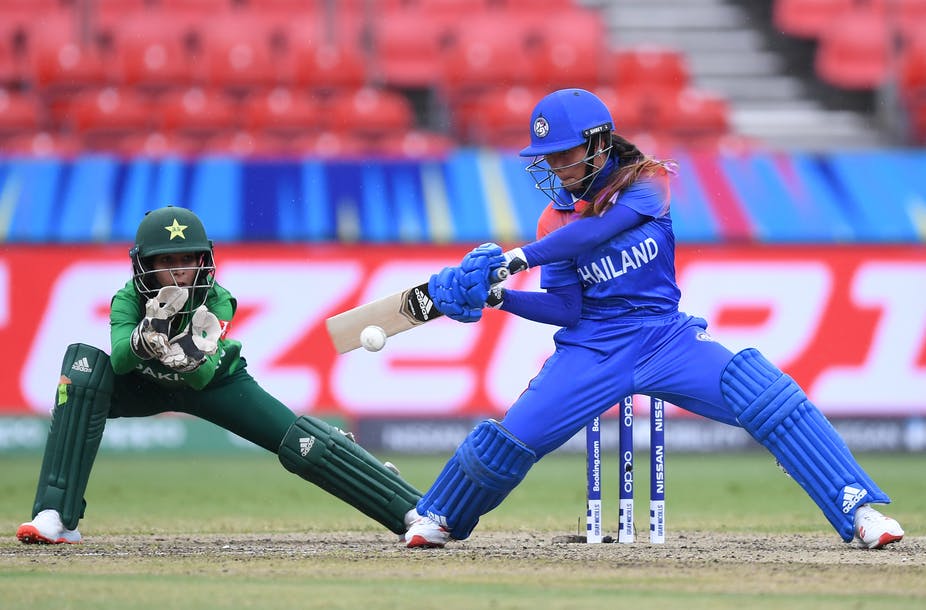 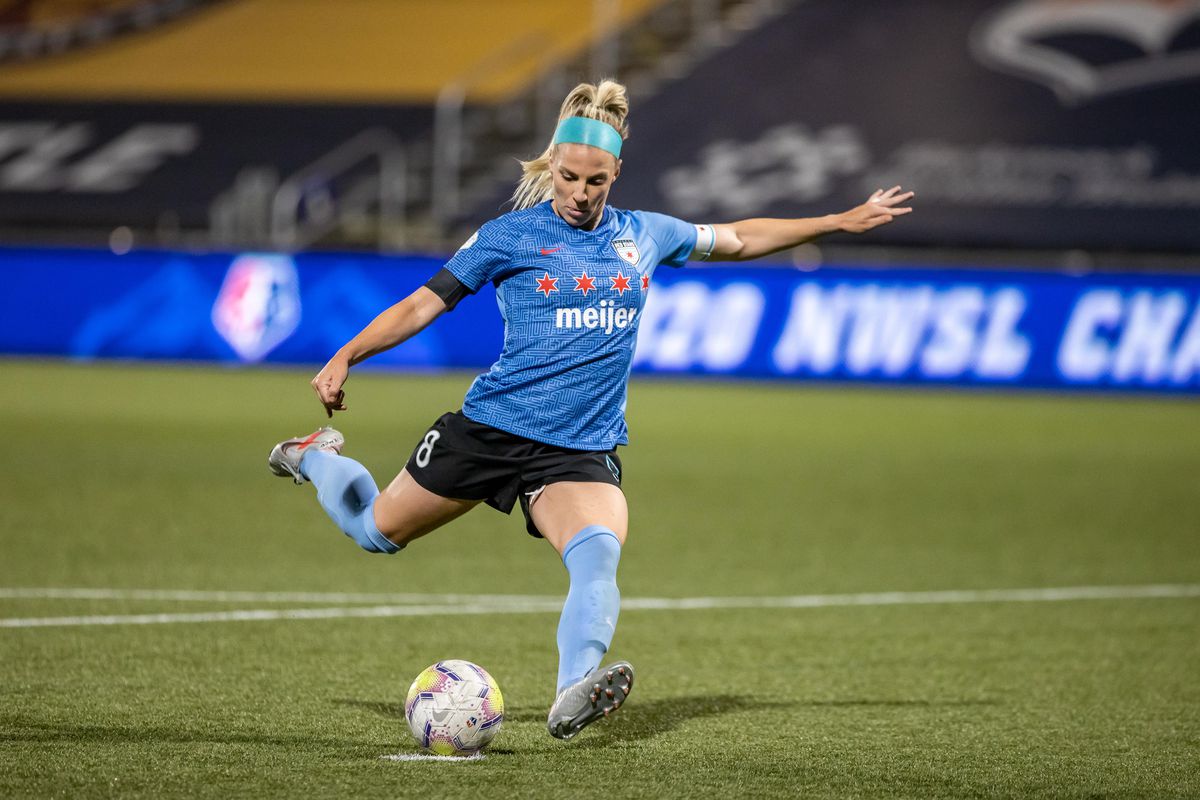 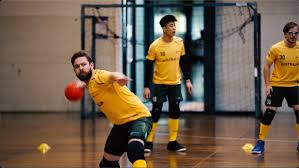 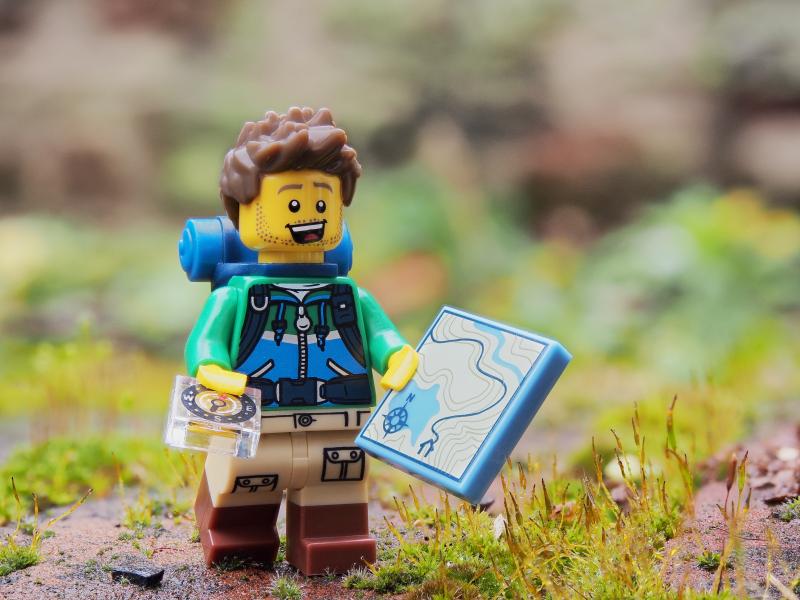 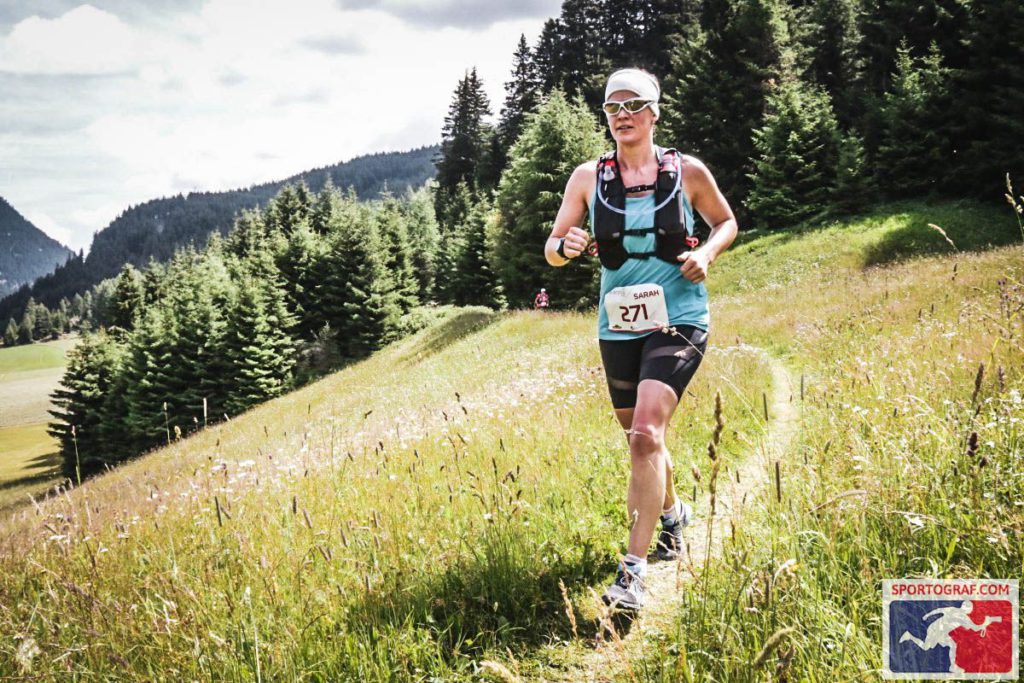 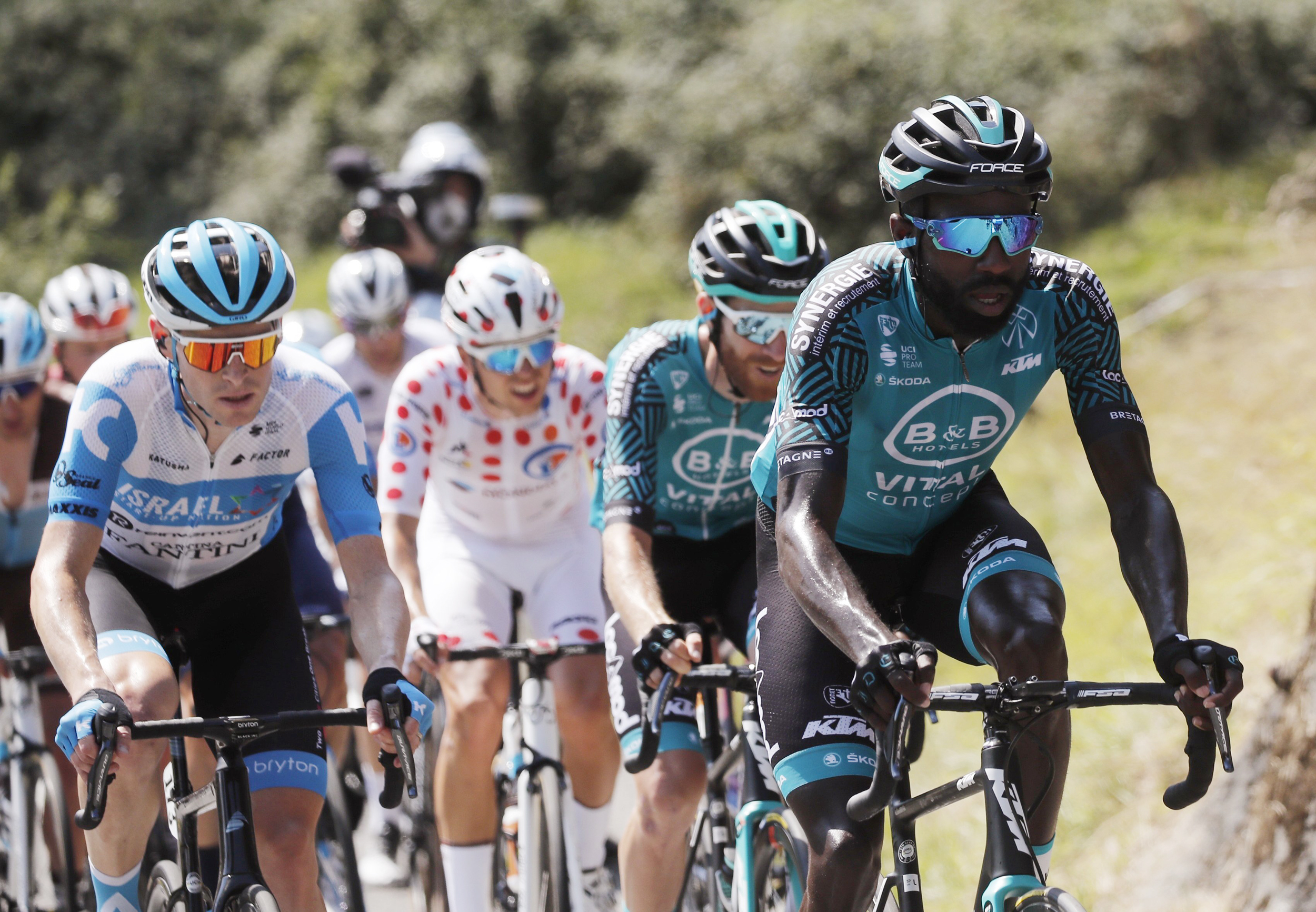 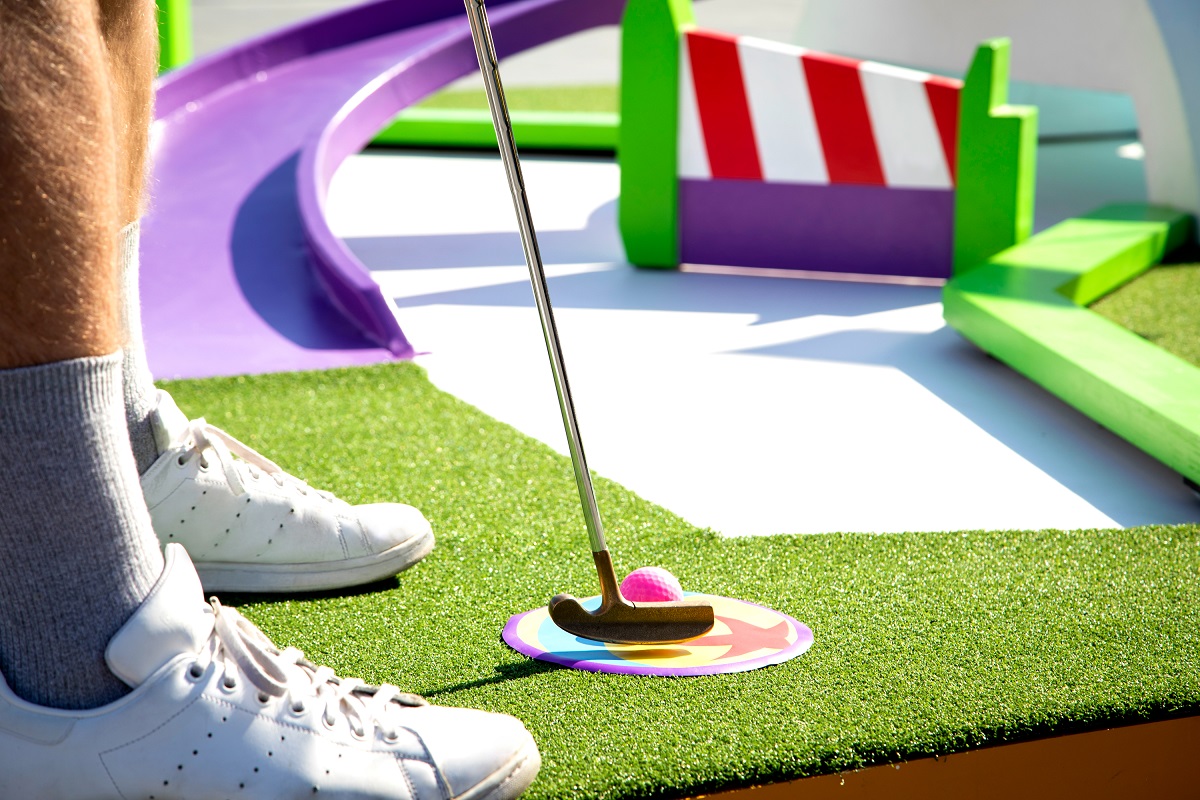 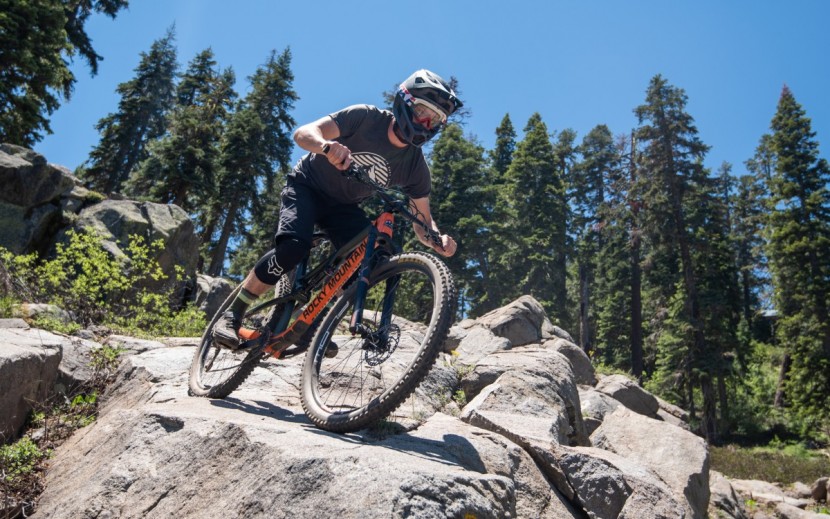 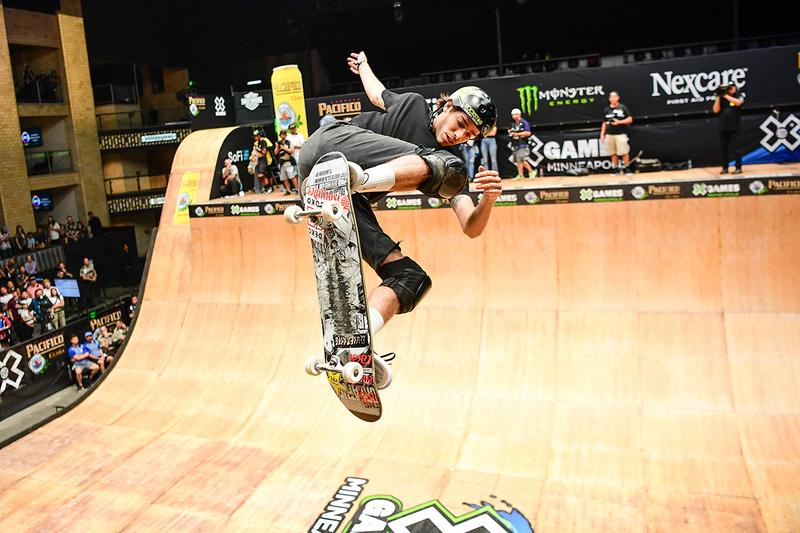 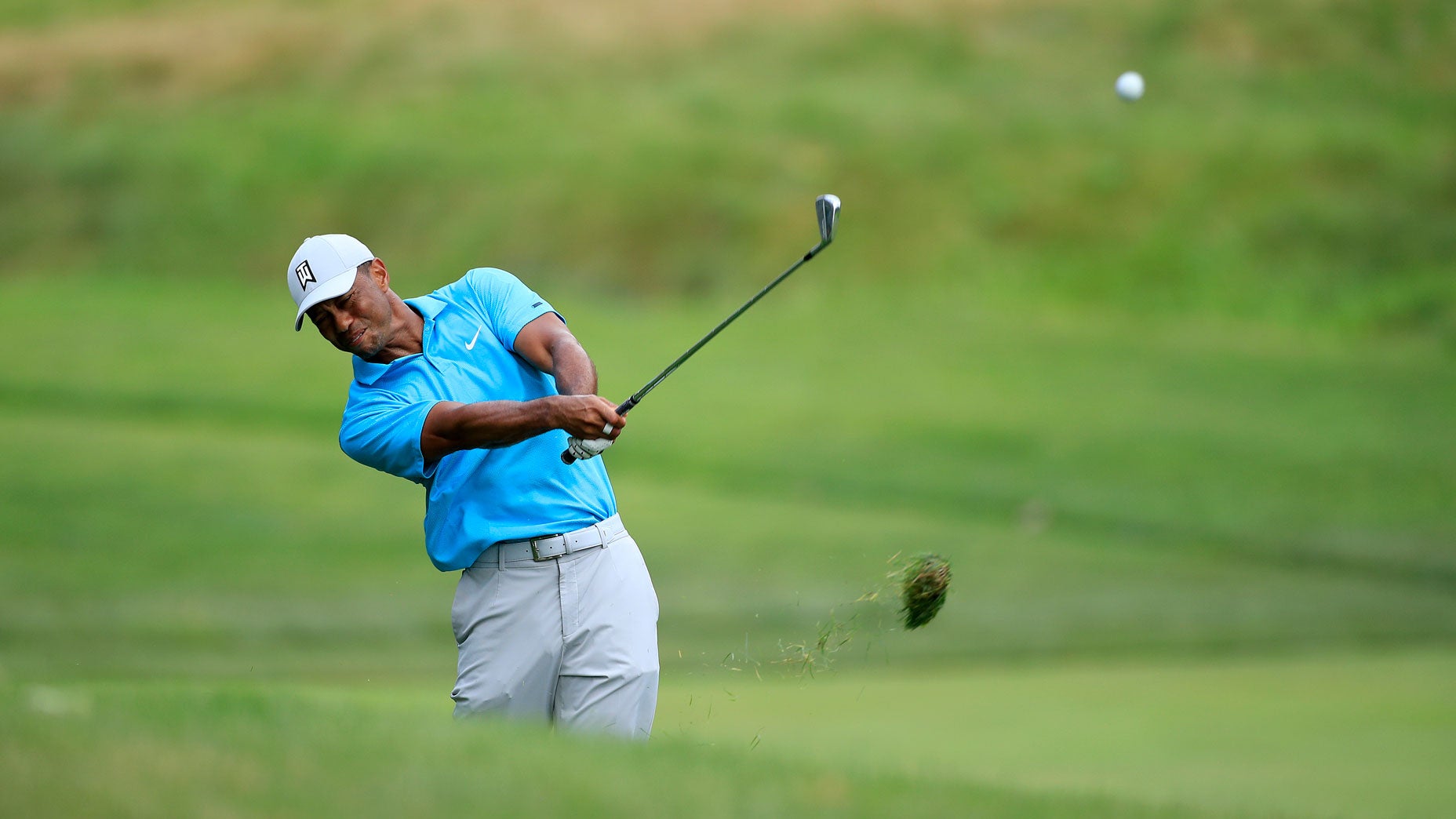 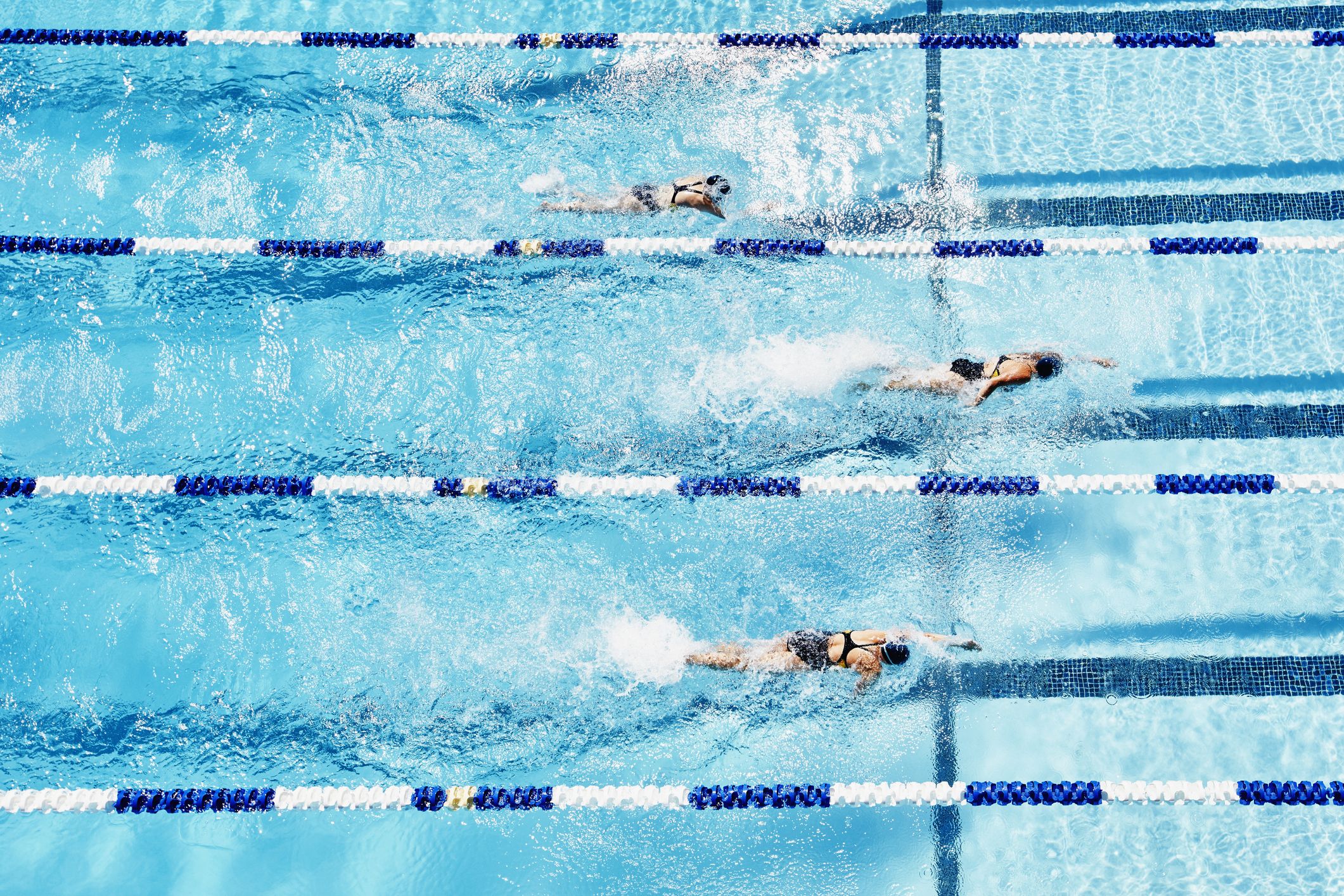 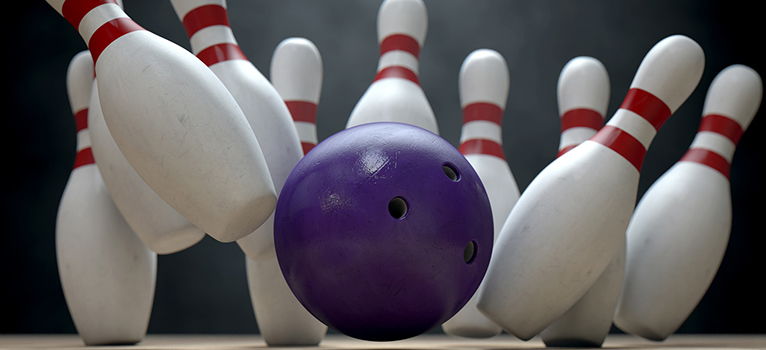 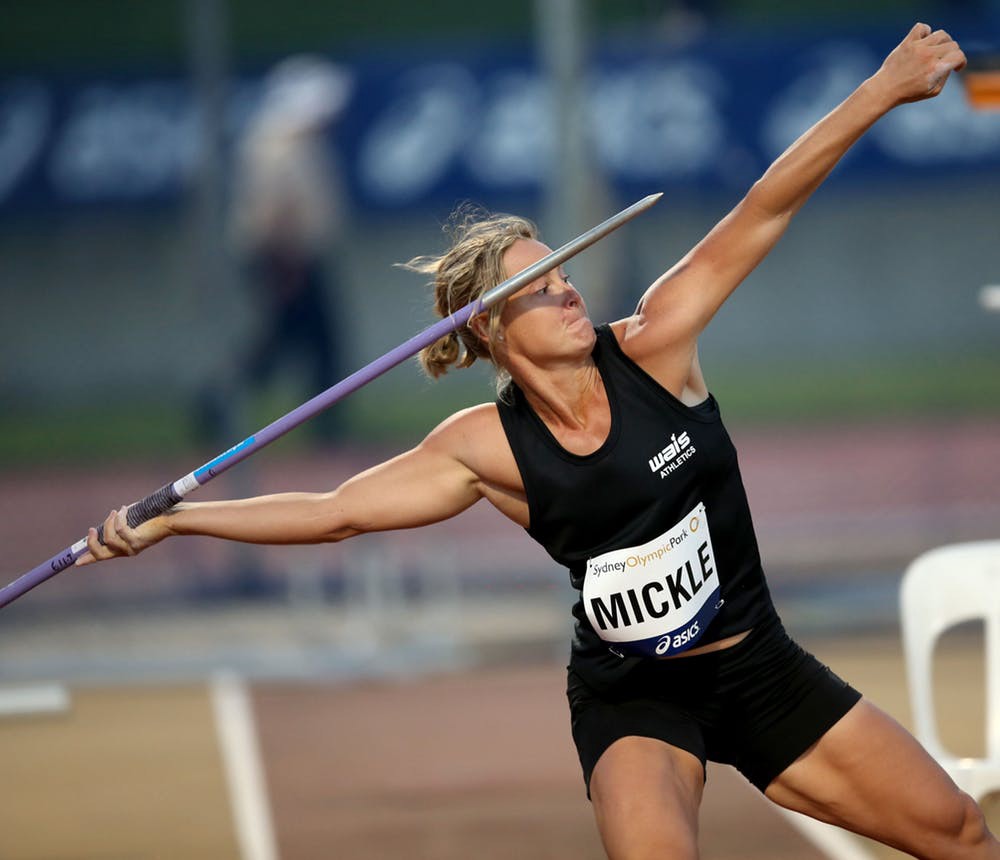 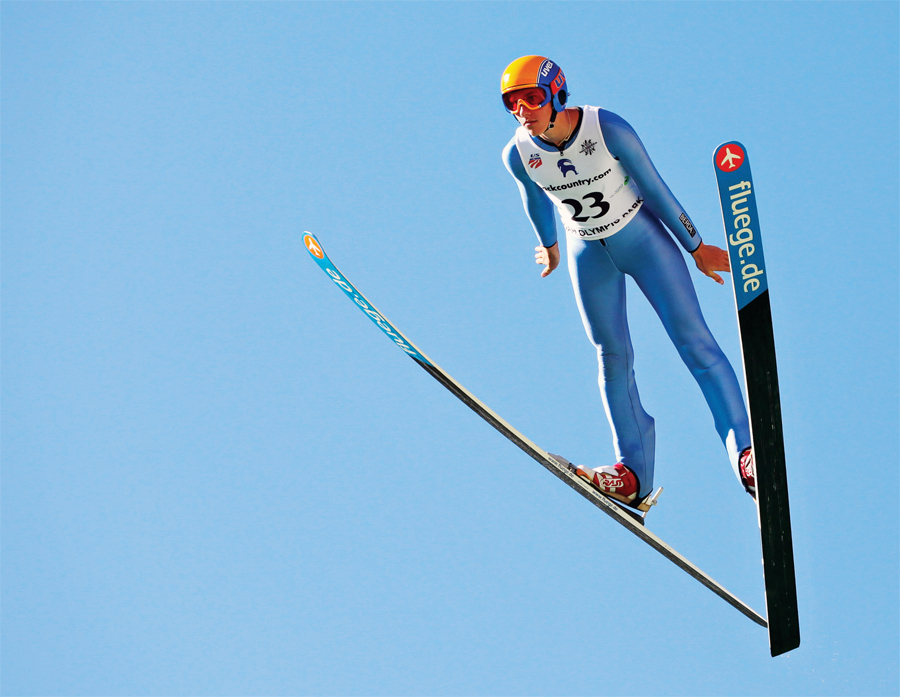 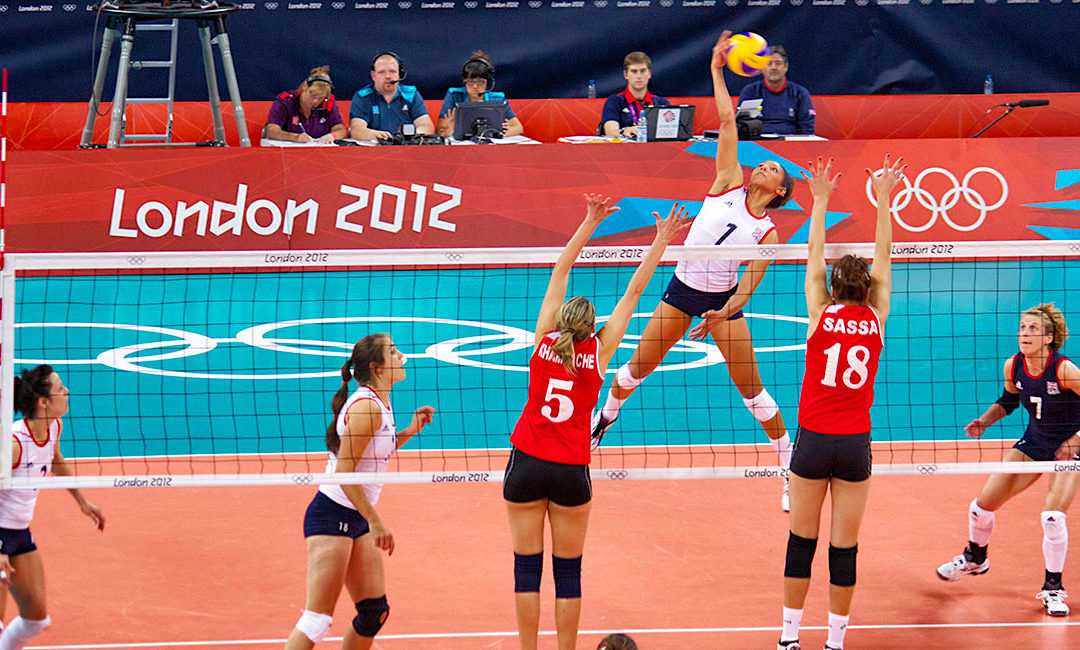 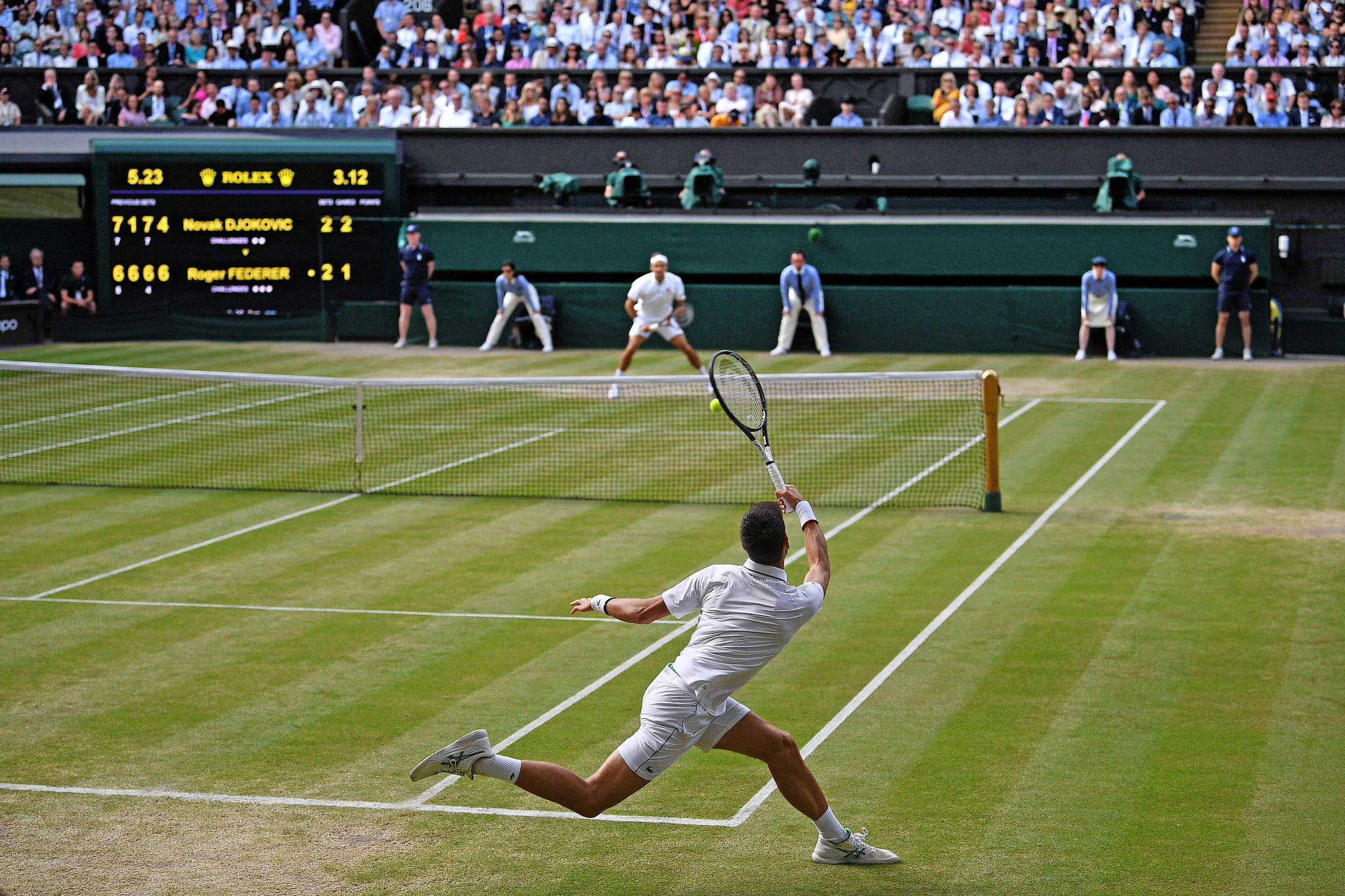 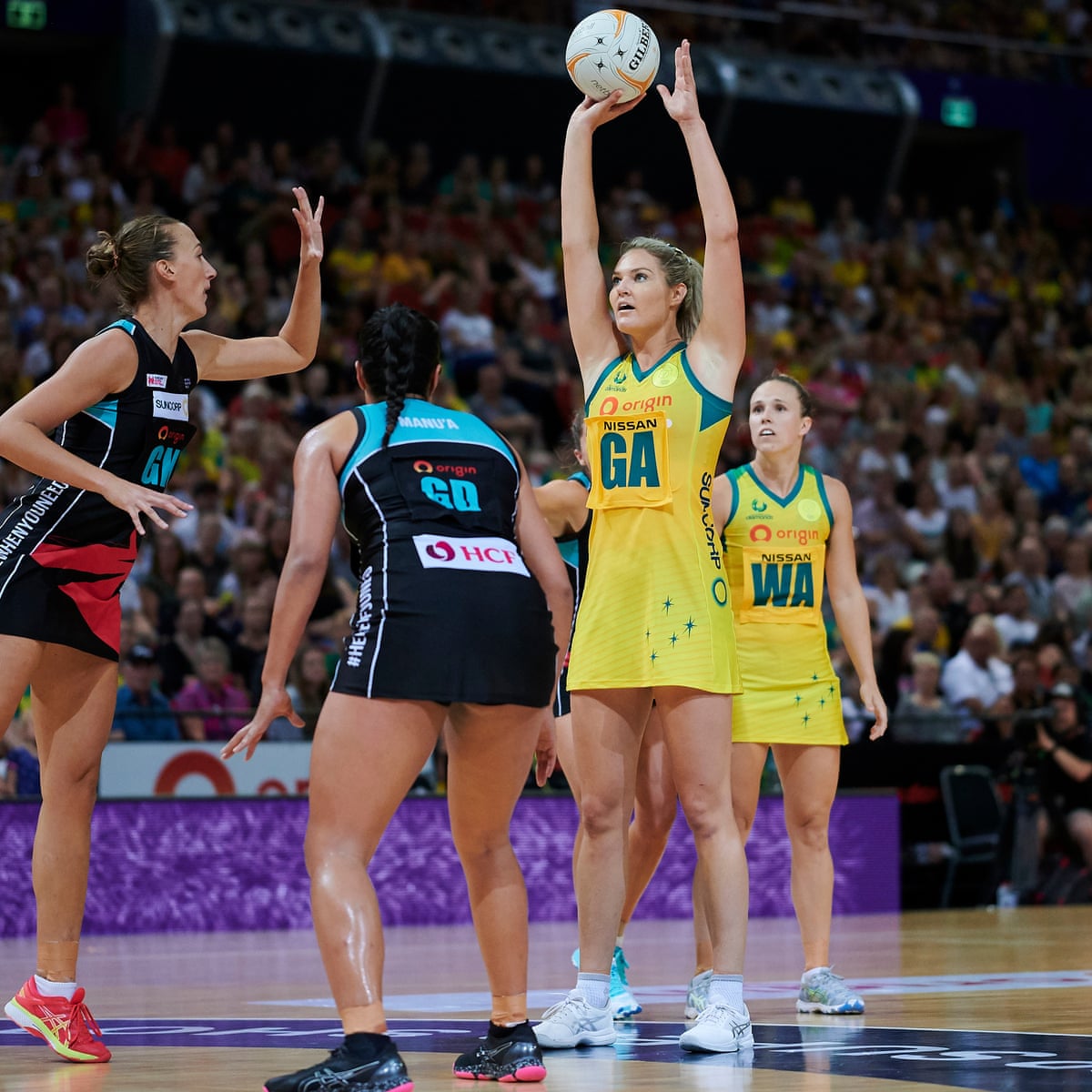 A sports theme is broad, so focus on one element of a sport. For example, if you enjoy soccer, you may wish to create a penalty shootout game that just focuses on this aspect.The game only needs to encourage participation in sport. For example, an athlete finding gold medals in an Olympic themed maze, a dodgeball style game where dodgeballs rain from the sky, or a spacebar clicker “strength tester” are all suitable ideas for this task.Submission RequirementsSection 1: submit one digital document (maximum of one A3 landscape page)Section 2.1: submit commented Gamemaker project folder, zippedSection 2.2: submit answers to evaluation questions. Can be included with Section 1Important NotesUse comments in object events to explain understanding of code blocks, as well as pointing out any refinements made, or any on-going testing of code blocks.Keep backups of your files. Save every 10-15 minutes of work.Getting Started	Look at the examples of past completed assignments shown in class for inspiration.Look through past class notes, and resources from the website to help you plan.Brainstorm some ideas on an A3 sheet of paper for games you would like to play or see.Authentication StrategiesAcknowledge any and all code snippets, tutorials, advice, information or help given.Students may be asked to explain their solution, or parts there-of, to determine authenticity.ABCDEProcesses and production skillsInvestigating and definingSection 1purposeful definition and decomposition of problems in terms of functional requirements and constraintseffective definition and decomposition of problems in terms of functional requirements and constraintsdefinition and decomposition of problems in terms of functional requirements and constraintspartial definition and decomposition of problems in terms of functional requirements and constraintsfragmented definition and decomposition of problemsProcesses and production skillsGenerating and designing; producing and implementingSection 2.1systematic testing, modification and proficient implementation of digital solutions.reliable testing, modification and effective implementation of digital solutions.testing, modification and implementation of digital solutions.partial testing or modification and partial implementation of digital solutions.fragmented testing or modification or implementation of digital solutions.Processes and production skillsEvaluatingSection 2.2critical evaluation of game solution in terms of meeting needs, innovation and sustainability.informed evaluation of game solution in terms of meeting needs, innovation and sustainability.evaluation of game solution in terms of meeting needs, innovation and sustainability.explanation of game solution.statements about game solution.Explicitly measuredExplicitly measuredP&PSDefine and decompose real-world problems taking into account functional requirements and economic, environmental, social, technical and usability constraintsP&PSImplement and modify programs with user interfaces involving branching, iteration and functions in a general-purpose programming languageP&PSEvaluate how student solutions and existing information systems meet needs, are innovative, and take account of future risks and sustainabilityImplicit to the task (not formally measured)Implicit to the task (not formally measured)K&UInvestigate how data is transmitted and secured in wired, wireless and mobile networks, and how the specifications affect performanceK&UInvestigate how digital systems represent text, image and audio data in binaryP&PSAcquire data from a range of sources and evaluate authenticity, accuracy and timelinessP&PSAnalyse and visualise data using a range of software to create information, and use structured data to model objects or eventsP&PSDesign the user experience of a digital system, generating, evaluating and communicating alternative designsP&PSDesign algorithms represented diagrammatically and in English, and trace algorithms to predict output for a given input and to identify errorsP&PSPlan and manage projects that create and communicate ideas and information collaboratively online, taking safety and social contexts into account